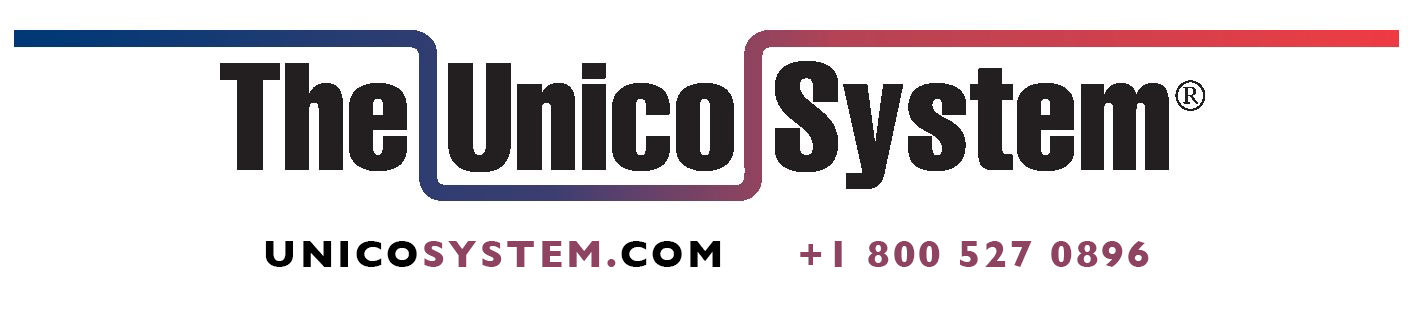 Media Contact:Tom Taylor 314.200.2630 ext 703 tom@studioD.agencyFOR IMMEDIATE RELEASEUnico Announces Partnership withPreservationist & Master Builder Brent HullST. LOUIS (May XX, 2023)—  Unico, Inc., maker of small-duct central heating and air conditioning systems, announces a new partnership with Brent Hull, preservationist, master builder, owner of Hull Homes & Hull Millwork, and expert host of online programs on the Build Show Network and his own YouTube series.“We are beyond excited to start this relationship with Brent,” said Ashton Gavelek, Unico brand marketing manager.  “His dedication to the principles of fine and historic building practices, overall expertise in the renovation of architecturally significant structures, and carry over of this philosophy into the construction of new, custom-designed homes makes him a perfect match for The Unico System.”A graduate of Boston’s renowned North Bennet Street School, one of the nation’s oldest trade schools, Mr. Hull has built a reputation and extensive following as an expert in the numerous advantages of historic building practices.  Mr. Hull also owns a successful restoration, construction, and millwork business based in Fort Worth, TX.  His years of experience, encyclopedic knowledge of historic building practices – most especially millwork – and affable nature have made him a trusted voice in the homebuilding industry.“I’m very particular about the products and companies I associate with,” notes Mr. Hull.  “I became familiar with The Unico System as a viable HVAC solution through my years of work in the preservation of historic homes and building practices and in designing and constructing new custom homes.” Added Mr. Hull, “In many of our projects, Unico is the only choice for including energy efficient indoor comfort without detracting from the structure’s original design elements or aesthetics.”(more)The partnership will feature Mr. Hull offering his insight and expertise when it comes to upgrading traditionally built houses and newly constructed homes built to historic standards with modern HVAC across his own and the manufacturer’s various media channels.About Unico Inc.The Unico System is a small-duct central heating and air conditioning system manufactured by Unico Inc. Ideal for custom and new home construction, older home retrofits and historic preservation, as well as commercial applications, The Unico System takes less than one-third the space of a traditional HVAC system. Unico is an active member of the U.S. National Trust for Historic Preservation. For more information, visit www.unicosystem.com. ###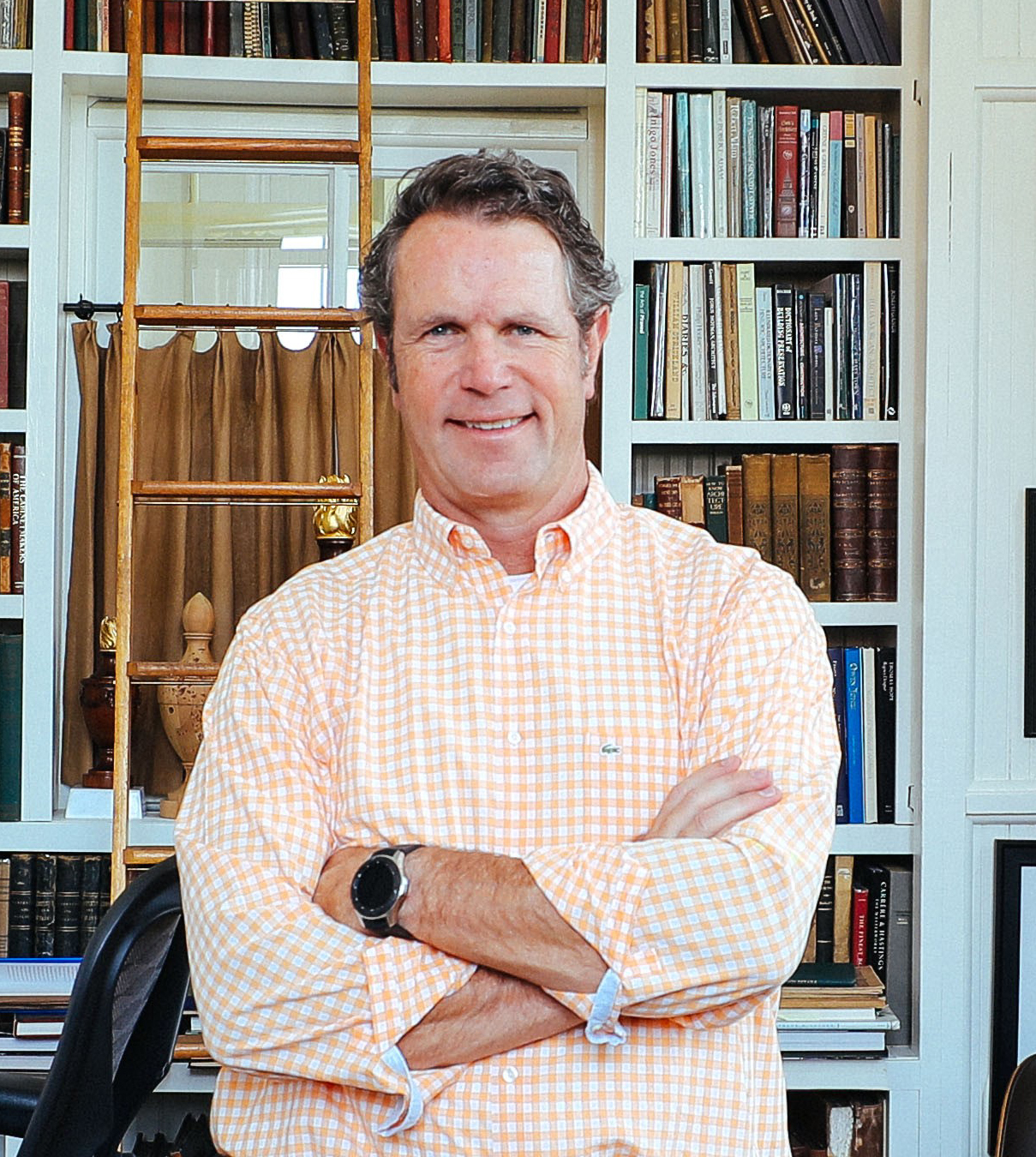 Brent Hull, Preservationist & MasterBuilder, Owner of Hull Homes andhost of his own popular YouTube series